알람 그룹알람 그룹을 설정하여 이를 탐지 정책에 반영할 수 있도록 지원합니다. 실시간 시나리오 및 배치 시나리오 탐지 설정시 알람 그룹을 설정하여 알람 그룹에 지정된 계정 및 계정 그룹에 대해 매체별 메세지 전송을 지원합니다. 매체의 종류에는 SMS, 이메일, 메신저가 있습니다.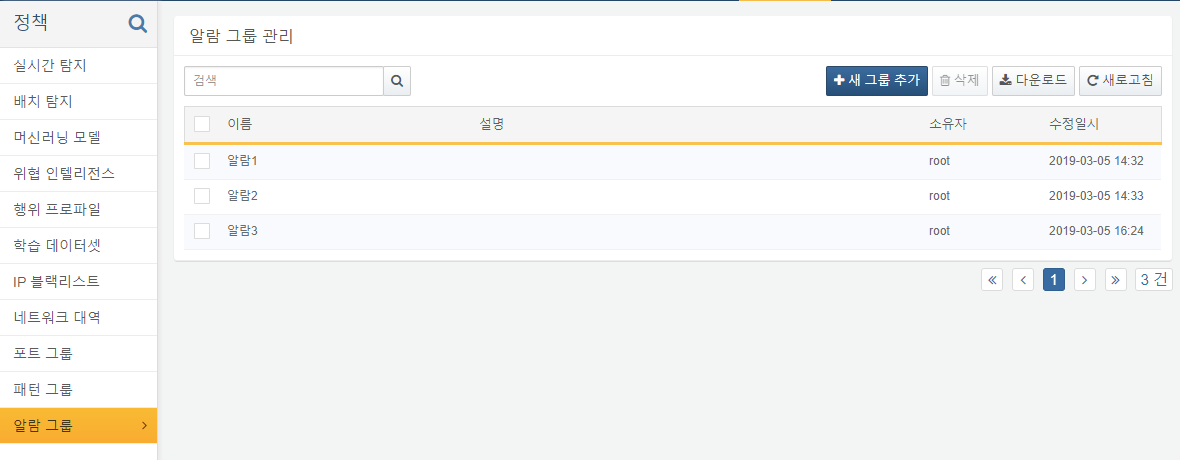 